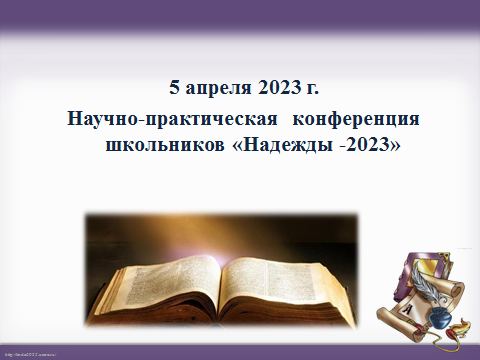 План проведения научно-практической конференции школьников «Надежды-2023» Открытие конференции. 8 часов 15 минут. Актовый зал. Работа секций.Секция 1. «Мир своими руками». Урок-_2;  аудитория слушателей – 5В класс, кабинет «Точка роста»Куратор секции Трофимова Н.В.Секция 2. «Мир необычного в обычном». Урок-5; аудитория слушателей  - 9Б класс  ;кабинет24Куратор секции ___Книжникова Ю.Н.Секция 3. «Мир художественного слова». Урок-1;аудитория слушателей   8Б класс ;  кабинет-10 Куратор секции Курочкина И.В.Секция 4. «Мир истории». Урок-2; аудитория слушателей  -8А  ;кабинет-5Куратор секции Рыбина О.Н.Секция 5. «Мир загадки». Урок-1; аудитория слушателей  -6А ; кабинет-14Куратор секции Паутова М.В.14 часов 10 минут. Актовый зал. Закрытие конференции. Подведение итогов. Вручение сертификатов.Тема выступленияФ.И. выступающегоклассФ.И.О. научного руководителя1.«Вышивка гладью»Петрова Дарина7 «а»Кудряшова Т.Б.2.«Вышивка крестом»Калинина Ксения7 «а»Кудряшова Т.Б.3.«Необычное в обычном». (Нетрадиционные  техники рисования)Цуганова Ева5 «в»Паутова М.В.4.«Жила-была кукла…» (Изготовление текстильной куклы)Савикова Анастасия5 «в»Паутова М.В.Тема выступленияФ.И. выступающегоклассФ.И.О. научного руководителя1.«Физические основы игры в футбол»Сизов Иван9 «а»Болотова И.Н.2.«Лента Мёбиуса»Назарова Варвара9 «а»Белкова Г.А.3.«Жевательная резинка: миф и реальность»Головешкина Татьяна9 «а»Овсянникова В.В.4.«Проект открытия собственного бизнеса»Ягушкина Елена10 «а»Рыбина О.Н.Тема выступленияФ.И. выступающегоклассФ.И.О. научного руководителя1.«Мадонна» А.С.Пушкина . (А.С.Пушкин и Н.Н.Гончарова)Борисова Полина9 «б»Аникеева И.А.2.«Выразительные возможности предложений с однородными членами в рассказе Л.Н. Толстого «После бала»         Кулакова Анжелика9 «а»Курочкина И.В.Тема выступленияФ.И. выступающегоклассФ.И.О. научного руководителя1.«Музыкальные инструменты моей малой родины»Талыгина Милана9 «б»Скоробогатова О.П.2.«Память народов о второй мировой войне»Соколов Артем Михайлович 10А, Ястребова Виктория Алексеевна10 «Б»Рыбина О.Н.3. «Краеведческая находка»Колычева Александра Дмитриевна 7 «а»Тарасова Т.Б.Тема выступленияФ.И. выступающегоклассФ.И.О. научного руководителя1.«Электромобиль или электрокар?»Мышкин Дмитрий7 «в»Кондырева Н.Ю.2.«Что внутри калейдоскопа или Волшебный мир зазеркалья».Соболева Ульяна6 «в»Паутова М.В.3.«Наблюдения за зимующими птицами»Казиев Арсен5 «в»Овсянникова В.В4.«Загадки соли»Цуганова Ева5 «в»Овсянникова В.В.5. «Свойства воды».Бородулин Матвей5 «в»Овсянникова В.В.